	Báo cáo: (số hiệu báo cáo)        BÁO CÁO CÔNG VIỆC                (HỌC KỲ DOANH NGHIỆP)             Tháng …… , năm ……Tên cơ quan Logo Công ty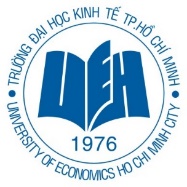 Tên dự án (công việc): ………………………………………………………………………………………………………………………………………………………………………………………………………………………………………………………………………1. Giới thiệu:Tóm lược Bối cảnh của ngành nghề của tổ chức thực hiện học kỳ doanh nghiệp  Tóm lược bối cảnh của tổ chức nơi thực hiện học kỳ doanh nghiệpTrình bày các mục tiêu thực hiện học kỳ doanh nghiệp của sinh viênTrình bày các chuẩn đầu ra mong đợi và kết quả đạt được so với chuẩn đầu raChuẩn đầu ra kiến thứcChuẩn đầu ra kỹ năngChuẩn đầu ra mức độ tự chủ và trách nhiệm 2. Các hoạt động thực tập và kết quả cụ thể của học kỳ doanh nghiệp:(Mô tả lần lượt từng hoạt động đã thực hiện và kết quả đạt được)2.1 Mô tả hoạt động 1Nội dung công việc đã thực hiện:……………………………………………………………………………………….Mục tiêu cần đạt:……………………………………………………………………………………….Phương pháp đã sử dụng:……………………………………………………………………………………….Các hỗ trợ nhân lực, vật lực, tài lực của doanh nghiệp:……………………………………………………………………………………….Kết quả đã đạt được từ hoạt động 1:……………………………………………………………………………………….Đánh giá kết quả và bài học kinh nghiệm ……………………………………………………………………………………….2.2 Mô tả hoạt động 2Nội dung công việc đã thực hiện:……………………………………………………………………………………….Mục tiêu cần đạt:……………………………………………………………………………………….Phương pháp đã sử dụng:……………………………………………………………………………………….Các hỗ trợ nhân lực, vật lực, tài lực của doanh nghiệp:……………………………………………………………………………………….Kết quả đã đạt được từ hoạt động 1:……………………………………………………………………………………….Đánh giá kết quả và bài học kinh nghiệm ……………………………………………………………………………………….2.1 Mô tả hoạt động 3Nội dung công việc đã thực hiện:……………………………………………………………………………………….Mục tiêu cần đạt:……………………………………………………………………………………….Phương pháp đã sử dụng:……………………………………………………………………………………….Các hỗ trợ nhân lực, vật lực, tài lực của doanh nghiệp:……………………………………………………………………………………….Kết quả đã đạt được từ hoạt động 3:……………………………………………………………………………………….Đánh giá kết quả và bài học kinh nghiệm ……………………………………………………………………………………….2.4 …2.5…3. Đánh giá chung về kết quả thực hiện học kỳ doanh nghiệp và các giá trị nhận được từ học kỳ doanh nghiệp3.1 Đánh giá chungTổng kết kết quả thực hiện học kỳ doanh nghiệp, chỉ ra các kết quả đạt được so với kế hoạch ban đầu Kết luận về các giá trị nhận được từ học kỳ doanh nghiệp (so với chuẩn đầu ra của học kỳ doanh nghiệp)Kiến thứcKỹ năngMức độ tự chủ và trách nhiệmChữ ký của sinh viên								    (ghi rõ họ và tên)Phê duyệt của Khoa đào tạoPhê duyệt của Công tyPhê duyệt của Giảng viên hướng dẫnPhê duyệt của Cố vấn thực tập